П А М Я Т К Адля граждан, имеющих право на получение набора социальных услуг (НСУ)Для возобновления права получения социального пакета необходимо обратиться с заявлением в Пенсионный фонд до 1 октября 2019 года.Напомним, набор социальных услуг предоставляется гражданам, имеющим статус федерального льготника. Ежегодно до 1 октября им нужно определиться, в каком виде получать социальные услуги в следующем году: в натуральной форме или денежном эквиваленте.Если гражданин желает сохранить существующий порядок получения льгот, заявление подавать не нужно. Если же он хочет изменить этот порядок (например, сейчас получает деньги, а с 1 января следующего года желает получать натуральные льготы), заявление нужно подать. Поданное заявление будет действовать до тех пор, пока льготник не изменит свой выбор.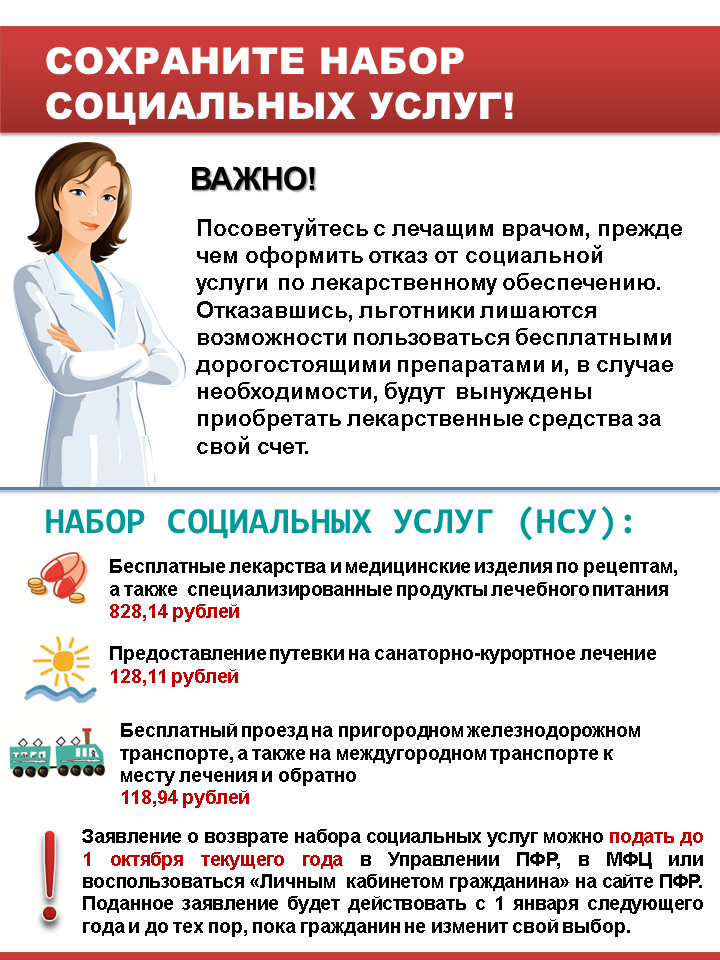 